Ihr Grundstück – Ihre Verantwortung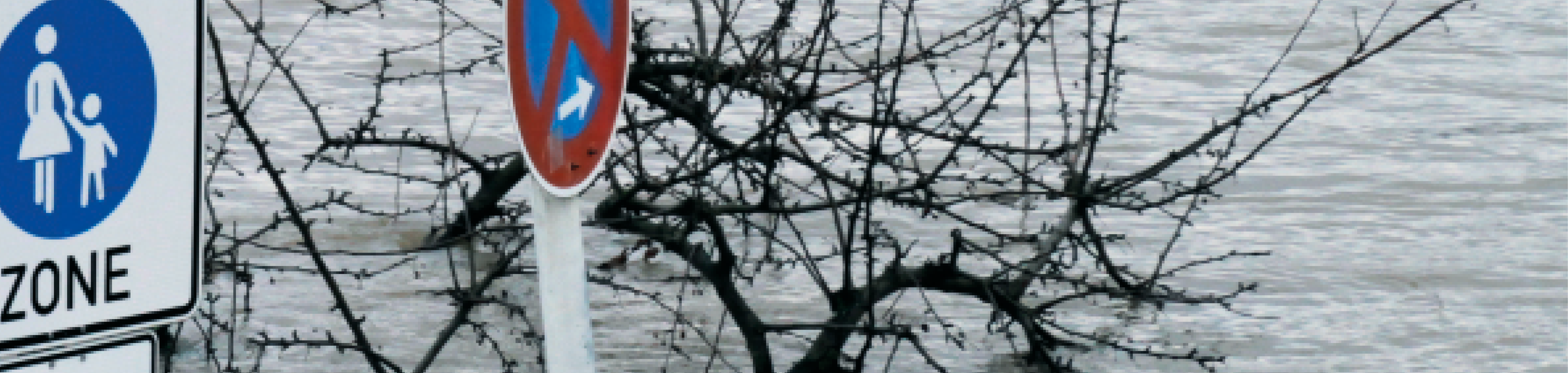 Informieren Sie sich, schützen Sie sich: Schauen Sie 
sich die möglichen Eintrittswege für Wasser in Ihr 
Gebäude an – planen Sie entsprechende Schutzmaß-nahmen schon beim Bauen ein oder rüsten Sie ein bestehendes Gebäude nach. Denn: Die Verantwortung liegt bei Ihnen.Nutzen Sie auch die Website hochwasser-pass.com, 
um das individuelle Überschwemmungsrisiko für Ihr Grundstück und Gebäude zu ermitteln.Was Sie beachten sollten:Wenn Sie neu bauen: Planen Sie Ihre Gebäude oberhalb der Straßenebene.Achten Sie im Außenbereich darauf, so wenig 
Fläche wie möglich zu versiegeln – damit 
Regenwasser versickern kann. Nutzen Sie beispielsweise versickerungsfähiges Pflaster.Begrünen Sie Ihr Dach – das trägt dazu bei, dass Regenwasser zeitverzögert abfließen kann und verbessert durch die Verdunstung das Kleinklima 
auf Ihrem Grundstück.Sorgen Sie vor:Lagern Sie keine wertvollen Dinge in gefährdeten Bereichen.Sichern Sie Behälter oder Tanks mit wasserge-fährdenden Stoffen (z. B. Öl) gegen Auftrieb.Installieren Sie zentrale Versorgungseinheiten, vor allem Strom, außerhalb der gefährdeten Räume.Mehr Informationen: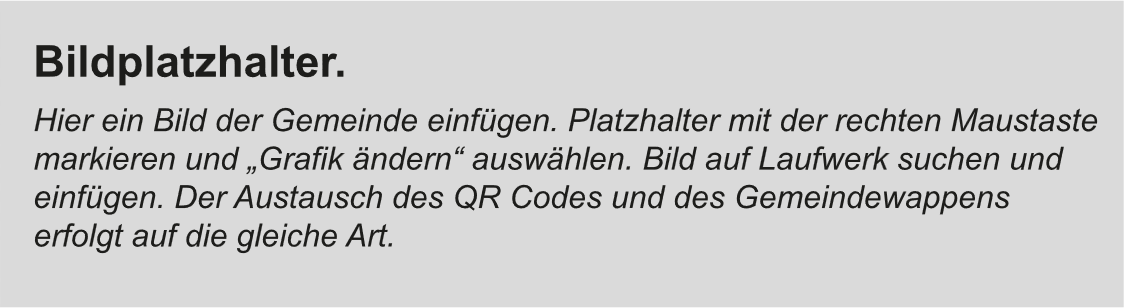 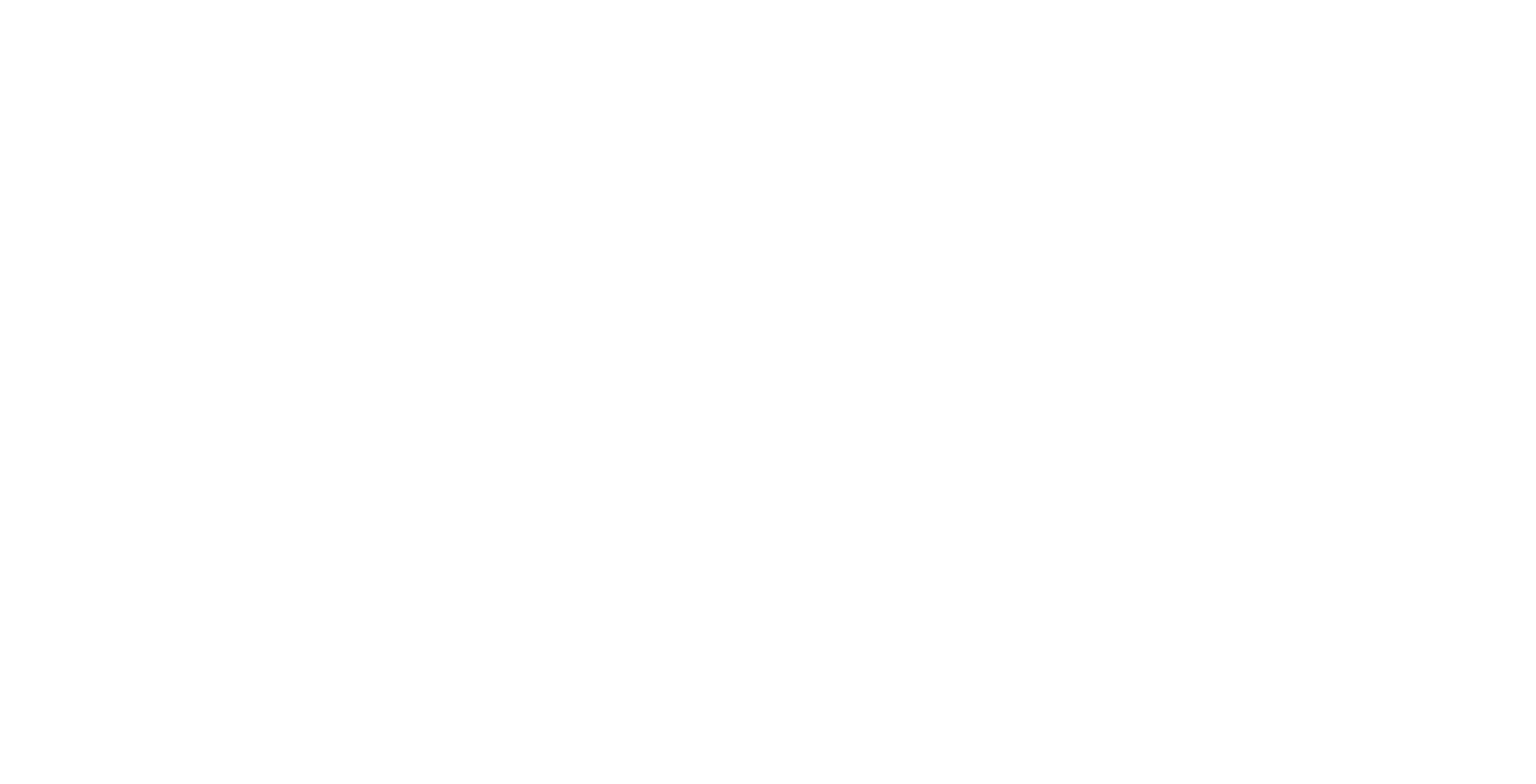 Kommune NNStraße HausnummerPLZ KommunennameWeb:	Offizieller InternetauftrittAnsprechpartner*in:Vorname NachnameTelefon:	+123456E-Mail:	anzusprechend@mustergemeinde.de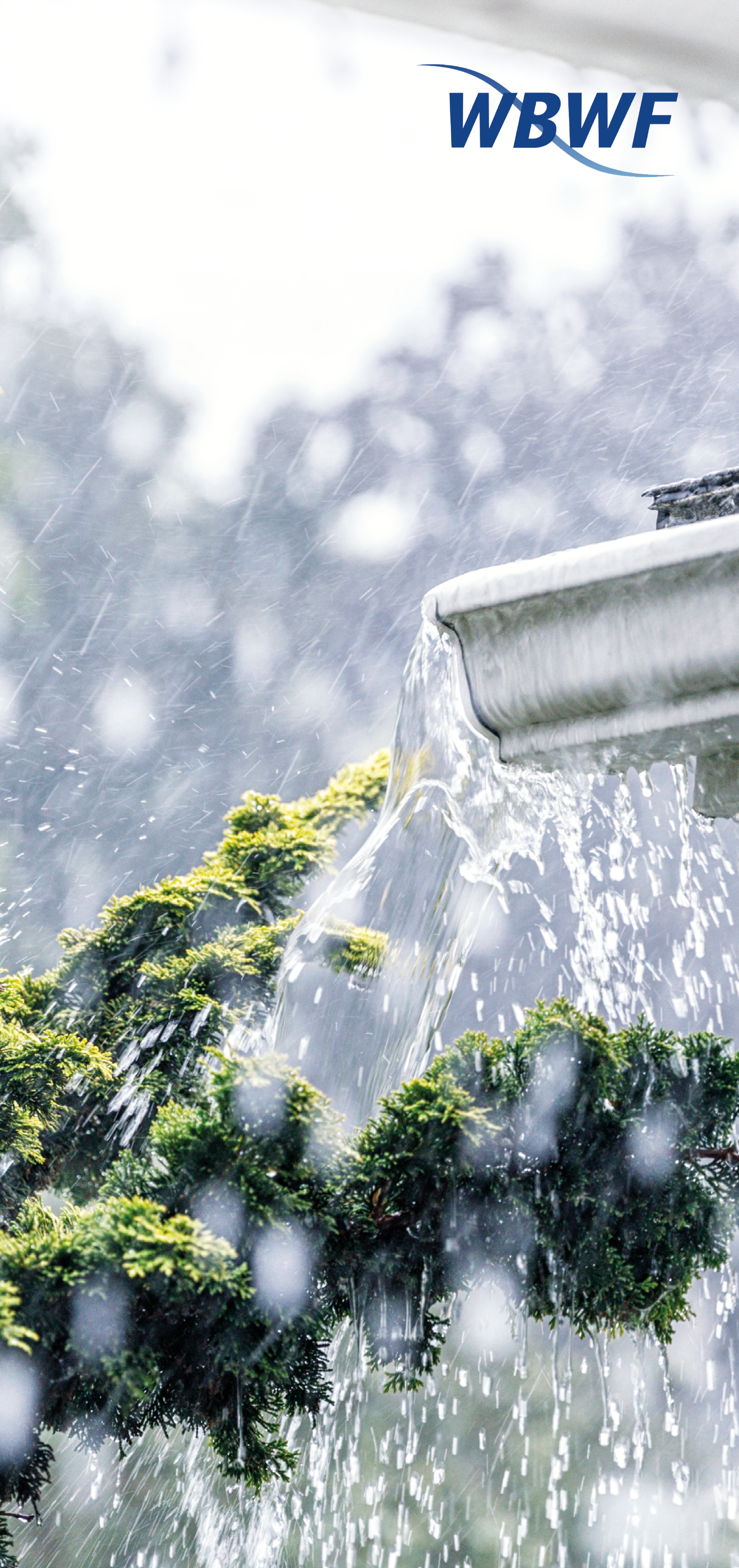 Starkregen kann jeden treffen!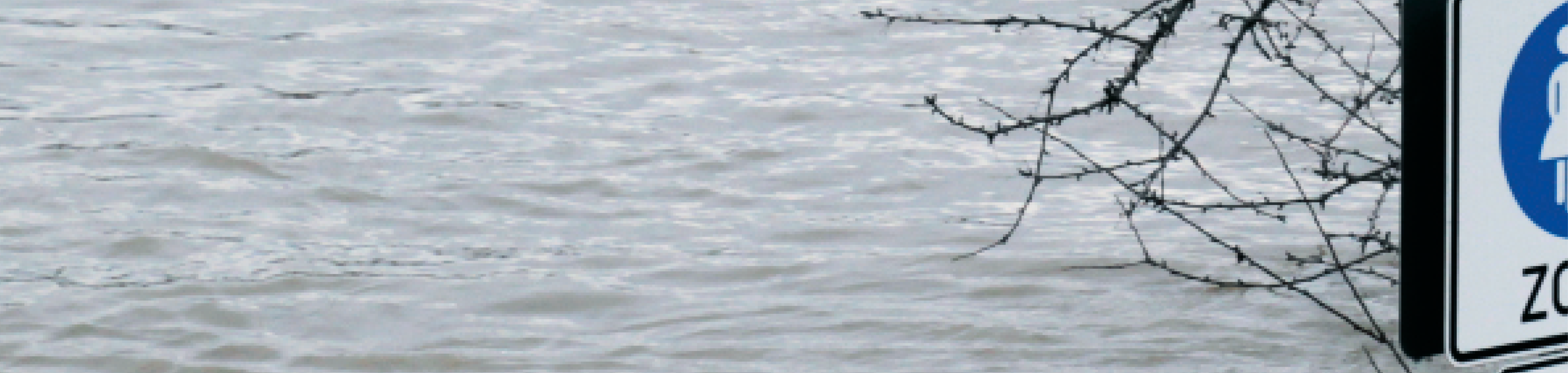 Starkregen wird es in Zukunft immer häufiger 
geben. Das bedeutet: In kürzester Zeit fällt sehr 
viel Regen – manchmal ganz überraschend.Dann besteht die Gefahr, dass Wasser in Gebäude eindringt und dort große Schäden verursacht, an Gegenständen und an der Gebäudesubstanz.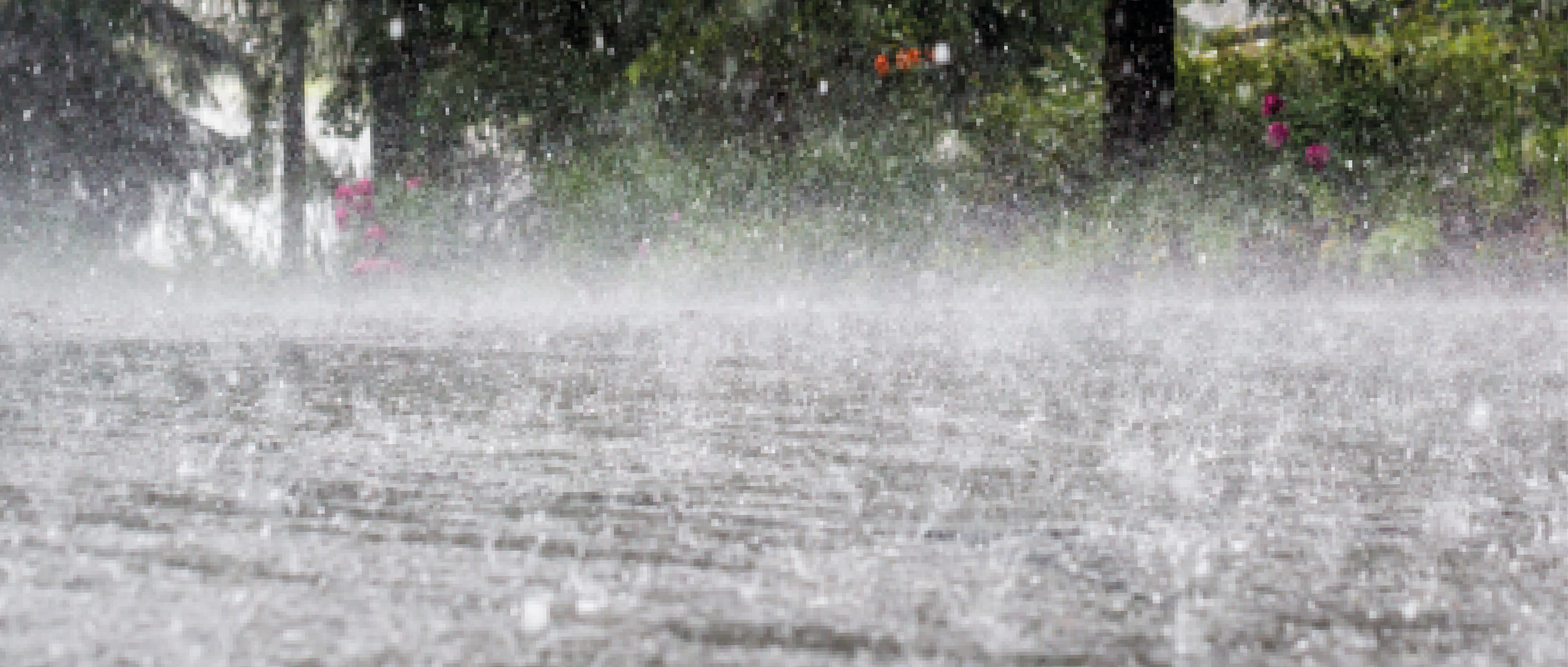 Woher kommt das Wasser?Es kann tatsächlich jedes Gebäude treffen, 
auch abseits von Flüssen und Bächen. Denn bei außergewöhnlich hohen Niederschlagsmengen 
kann das Wasser aus allen Richtungen kommen:Oberflächenwasser, das nicht schnell genug 
abfließt und deshalb Ihr Grundstück überschwemmtRückstauwasser, das aus der Kanalisation in 
Ihr Gebäude drücktsteigendes Grundwasser, das durch Ihre 
Kellerwände einsickert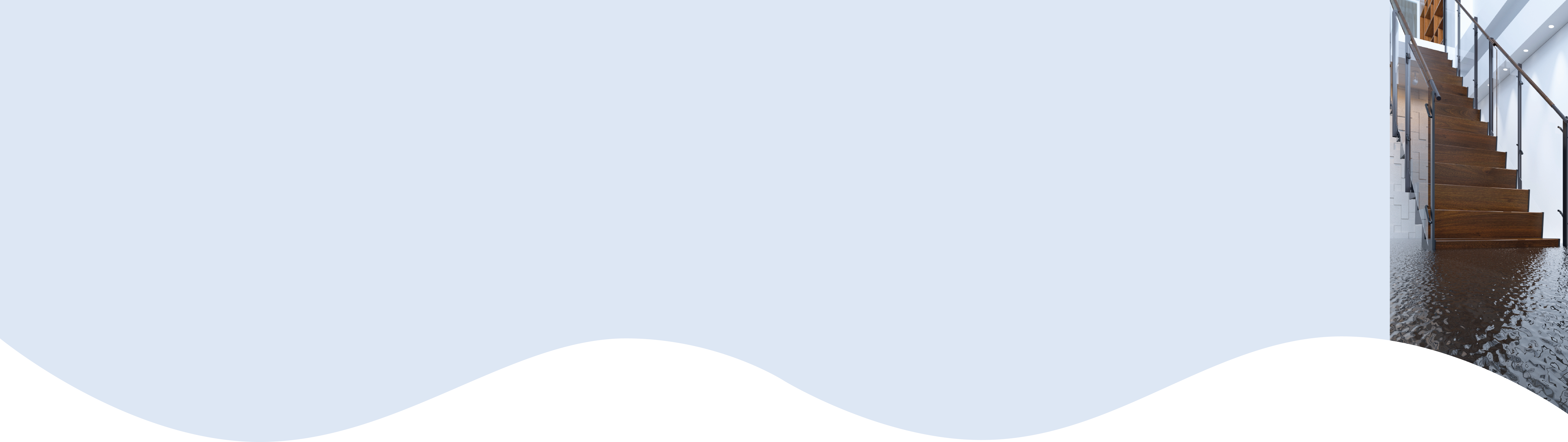 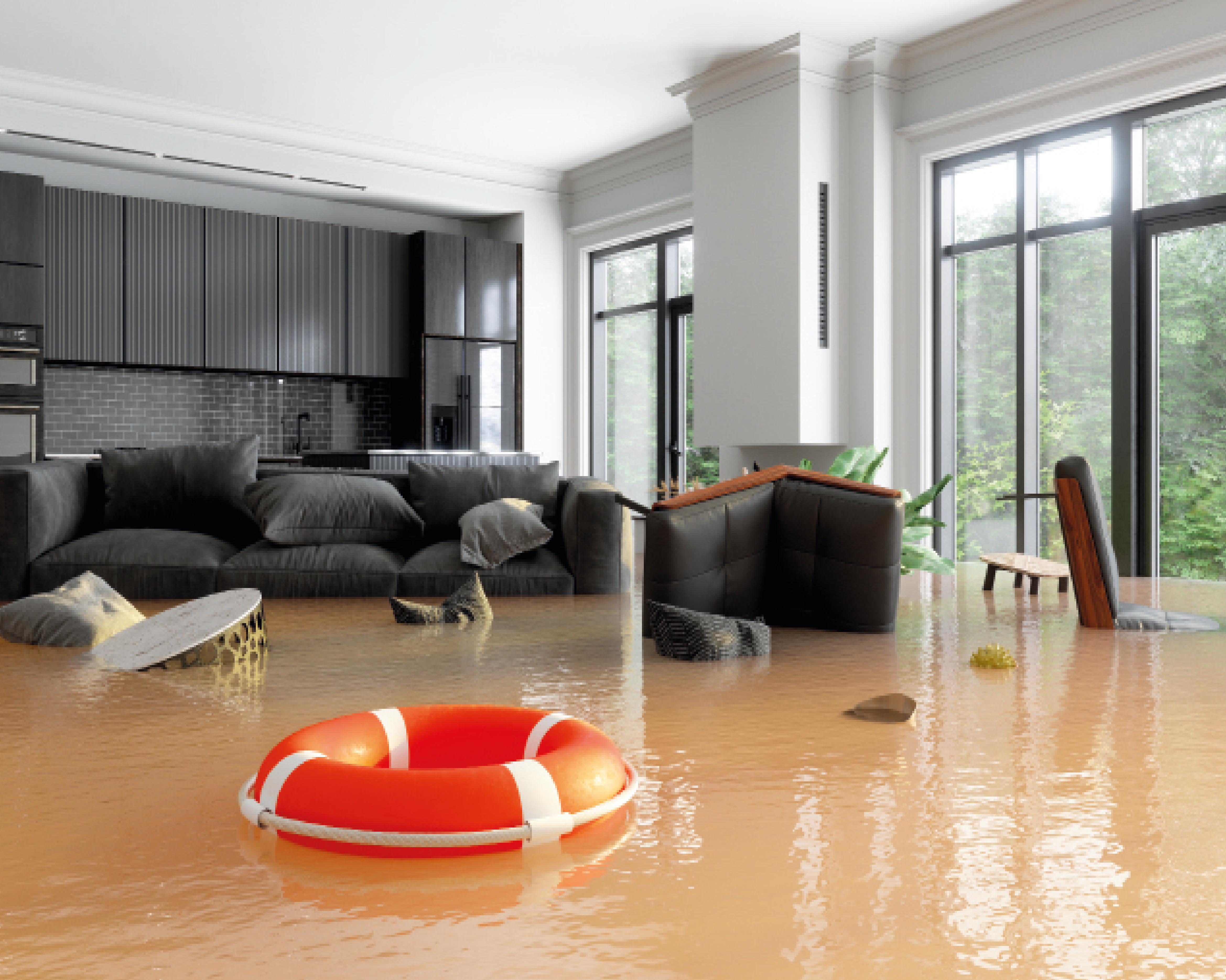 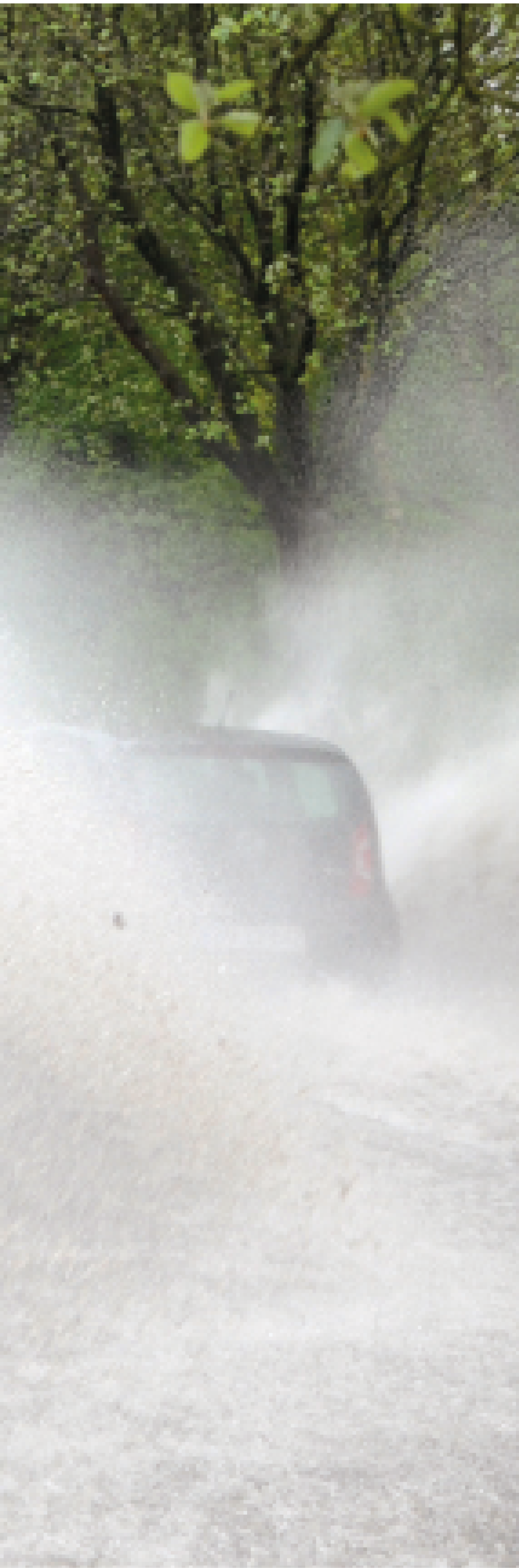 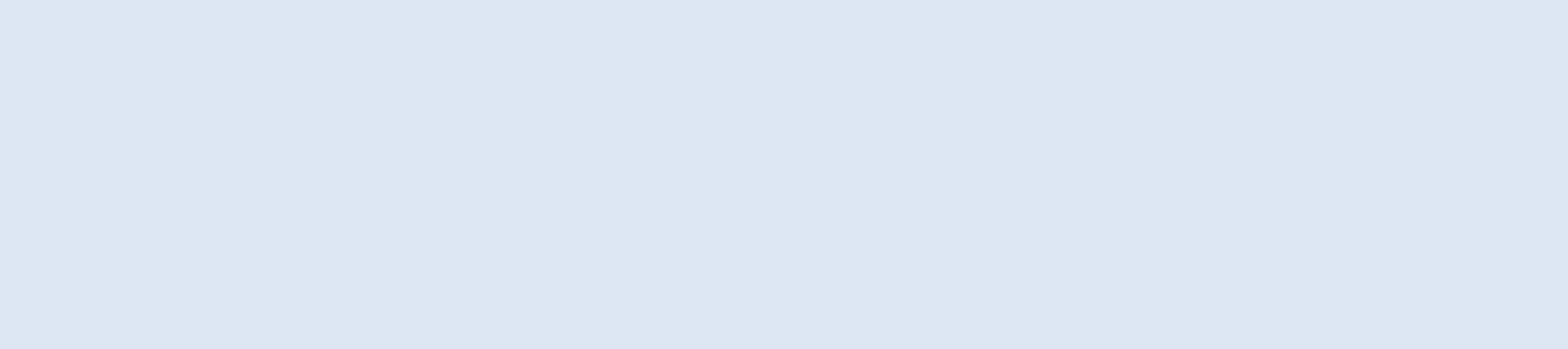 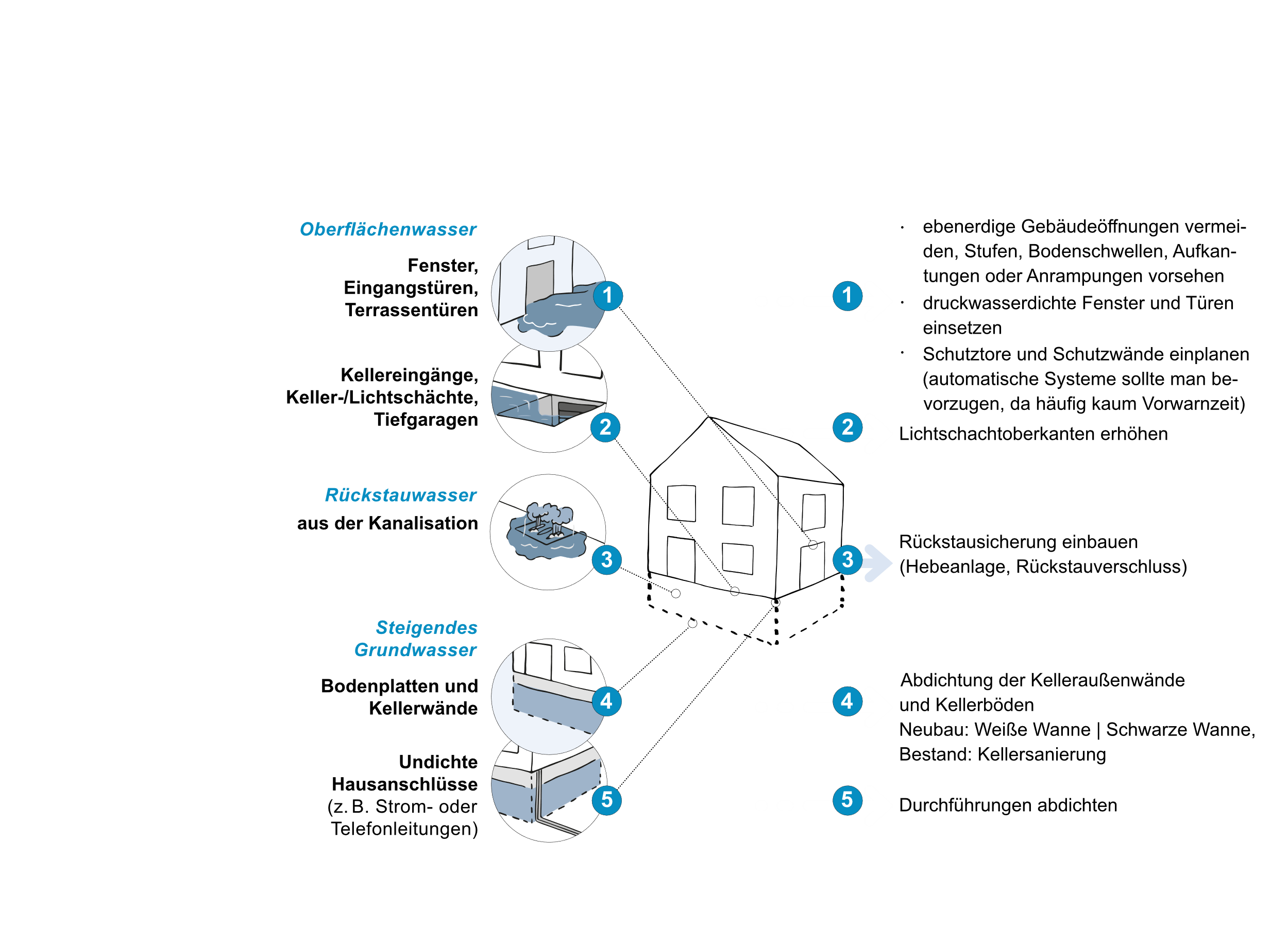 Ihr Gebäude ist stärker gefährdet, wenn:das Grundstück in einer Geländesenke oder 
unterhalb einer abschüssigen Straße liegt.es in der Nähe ein Gewässer oder einen Graben gibt.die Versickerungsmöglichkeiten in der Umgebung durch Versiegelung eingeschränkt sind.der Baugrund hauptsächlich aus bindigen, z .B. lehmhaltigen, oder aufgeschütteten Böden besteht.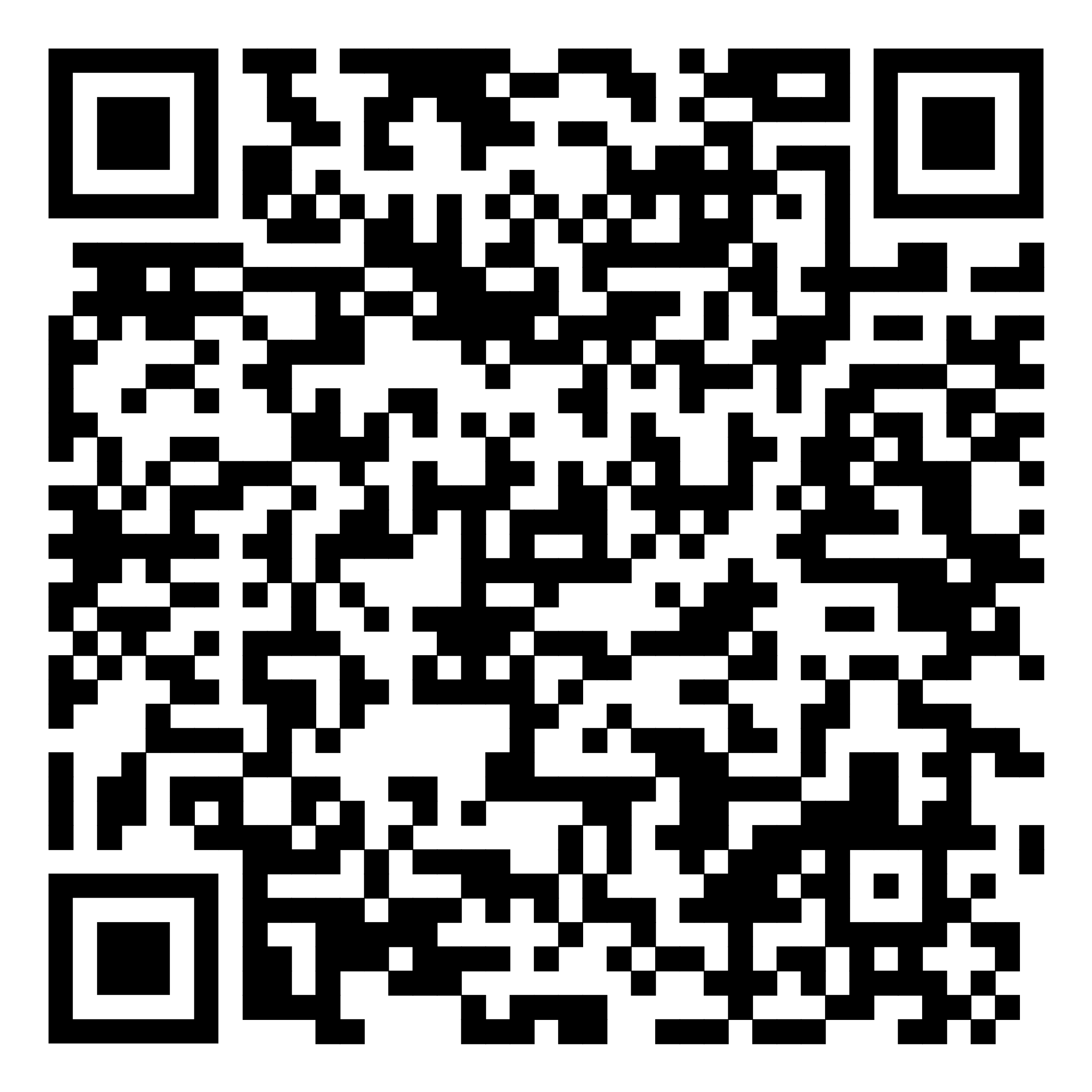 Starkregenvorsorge:www.hochwasserbw.de>> Unsere Themen >> Starkregen >> Was ist Starkregen?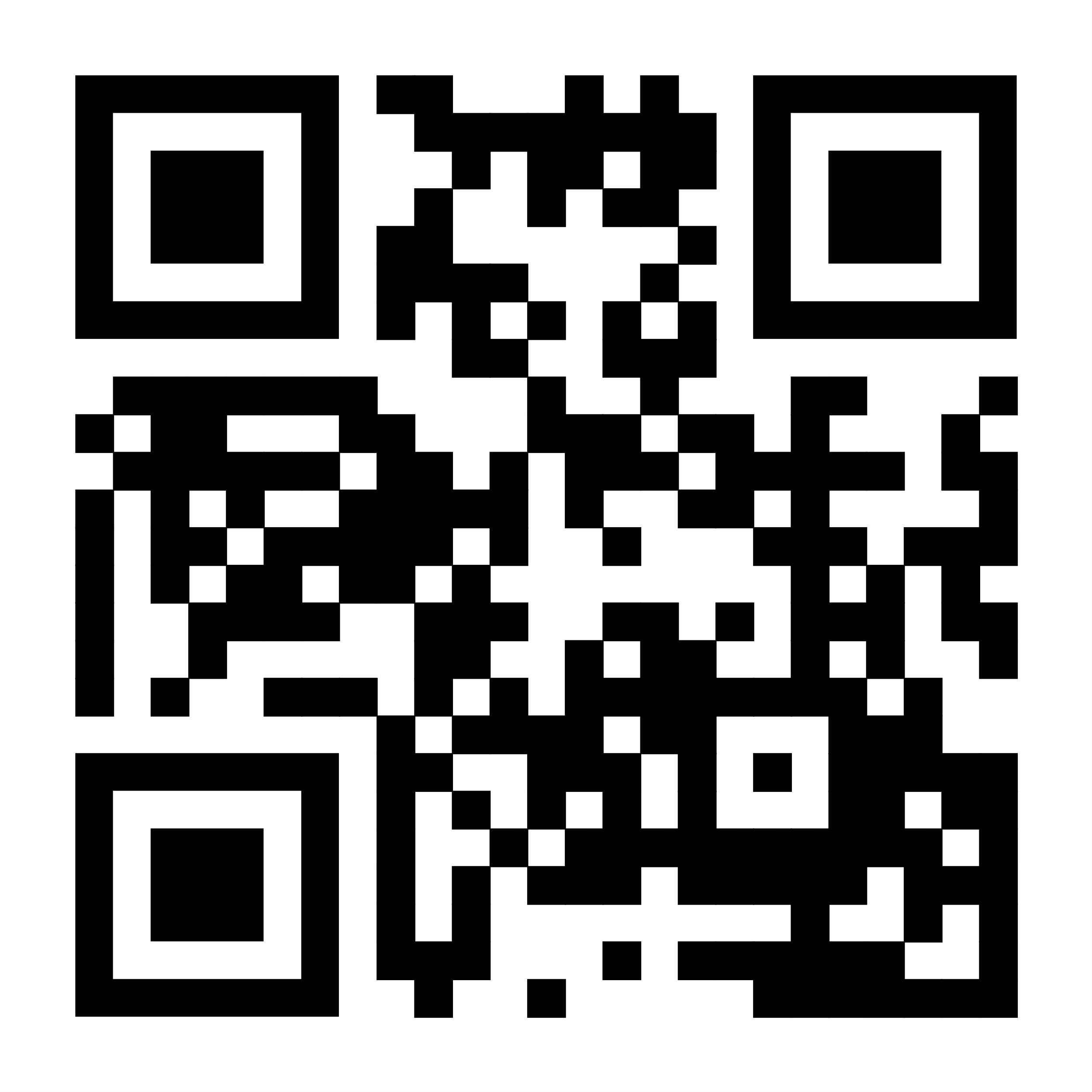 Wettervorhersage:www.dwd.de undwww.hvz.baden-wuerttemberg.de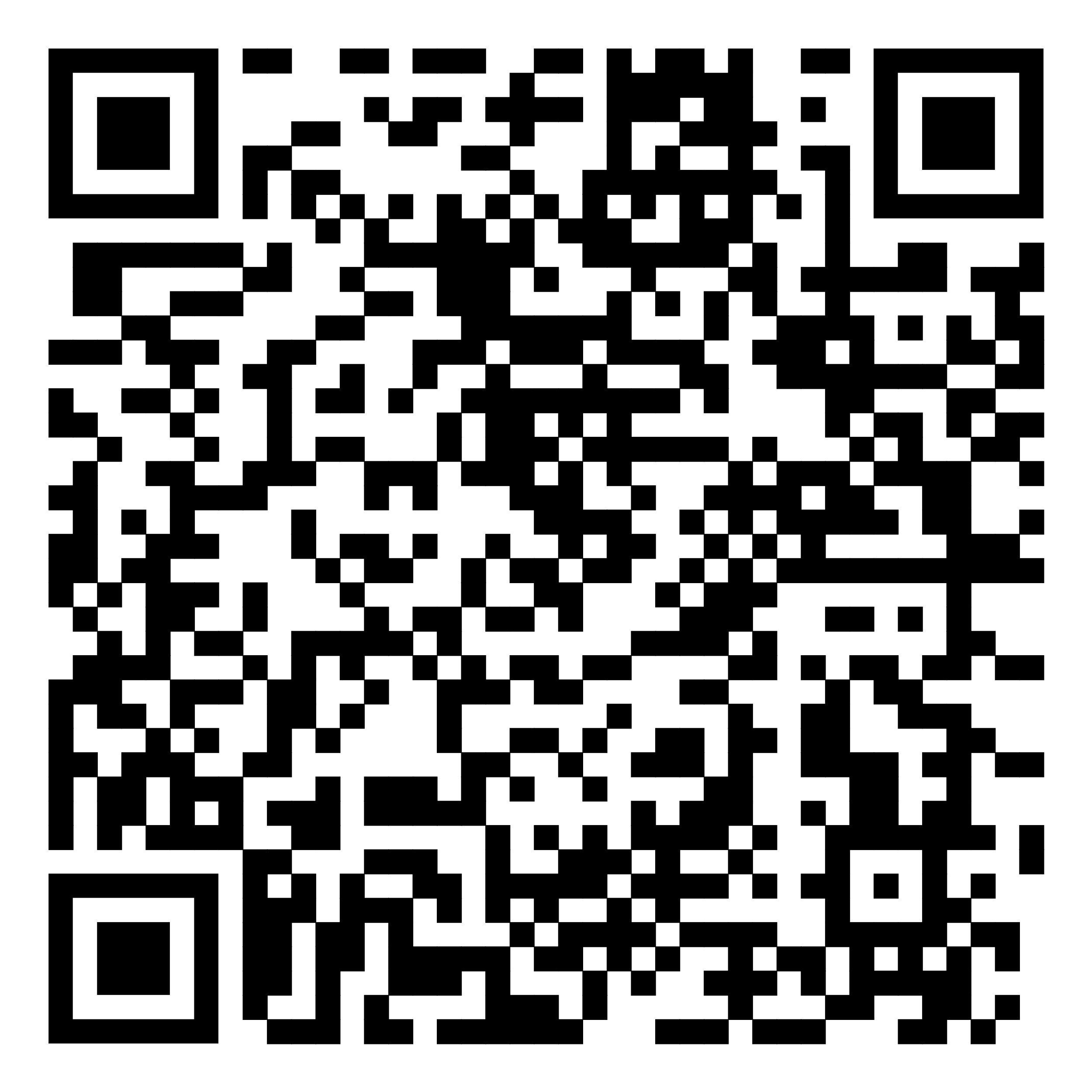 Verhaltensvorsorge:www.hochwasserbw.de>> Aktiv werden >> Bürgerinnen und Bürger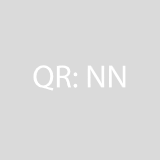 Informationen zu Starkregen in NN:www.nn.de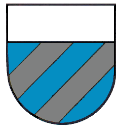 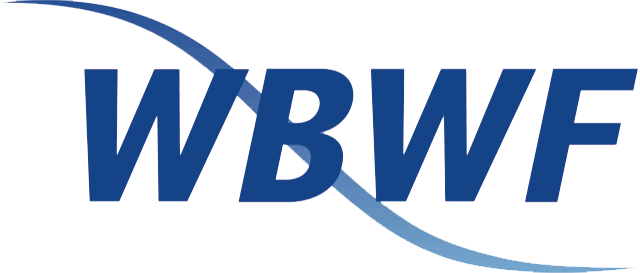 WBW Fortbildungsgesellschaft 
für Gewässerentwicklung mbHMaximilianstraße 10 | 76133 Karlsruhe 
www.wbw-fortbildung.de